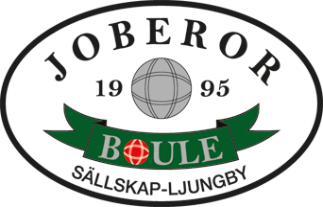 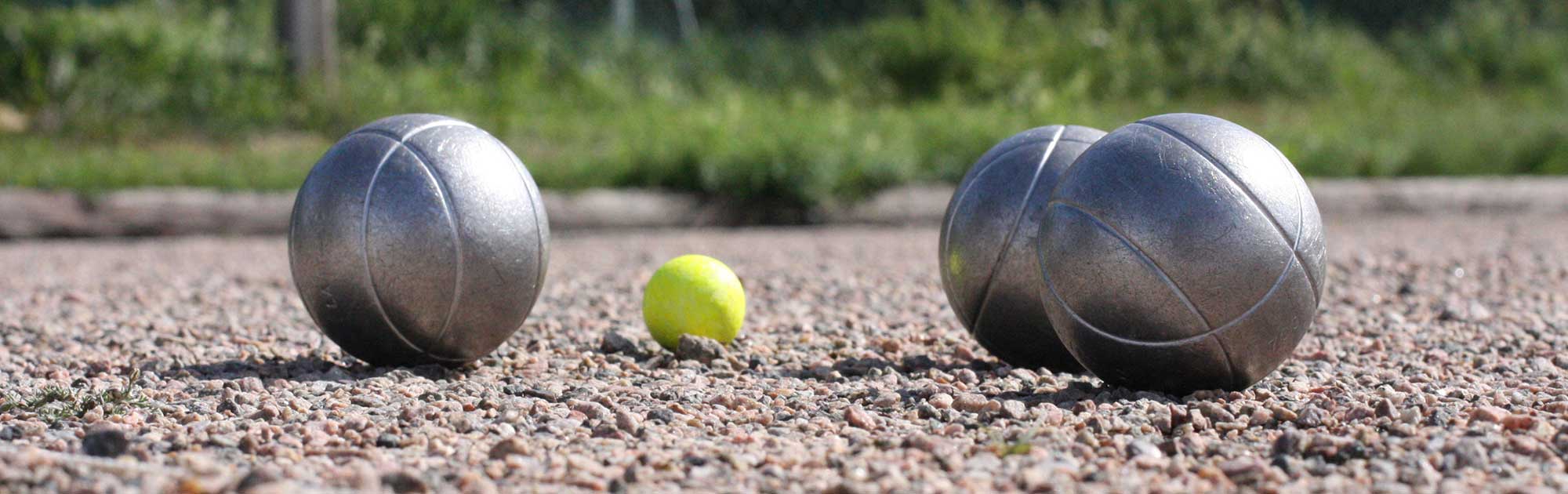  JOBERORS PLANERADE TÄVLINGAR UTOMHUS SÄSONGEN 2022.Datum.	        Tävlingsnamn. 	Klass.	Spelform.  	Övrigt.Lördag    21/5    Majboule  	Öppen	Monrad	InbjudningstävlingTisdag     21/6    Midsommarboule	V+60	Monrad	InbjudningstävlingTisdag     16/8    Augustiboule	V+60	Monrad	InbjudningstävlingLördag    27/8    Klubbmästerskap  Öppen	Singel	Endast medlemmarLördag    17/9    Septemberboule   Öppen	Monrad	Inbjudningstävling	2021-03-01 Rolf Johansson		